OŠ J. J. STROSSMAYERA 								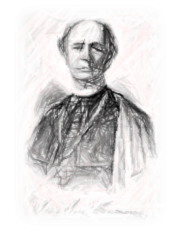 Kardinala A. Stepinca bb31511 Đurđenovac telefon: 031/601-101; fax: 031/ 601-530e-mail: ured@os-jjstrossmayera-djurdjenovac.skole.hrJELOVNIKOD 9. STUDENOG DO 13. STUDENOG 2020.							ravnateljica:				                                         		 Martina Pavlić, prof.9. studenog (PONEDJELJAK)Kruh s Lino-ladom i mlijeko10. studenog (UTORAK)Špageti Bolognese (jutarnja smjena)Pizza (popodnevna smjena)11. studenog (SRIJEDA)Slanac i jogurt12. studenog (ČETVRTAK)Fishburger13. studenog (PETAK)Pecivo srce-višnja i voće